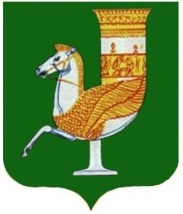 П  О  С  Т  А  Н  О  В  Л  Е  Н  И  Е   АДМИНИСТРАЦИИ   МУНИЦИПАЛЬНОГО  ОБРАЗОВАНИЯ «КРАСНОГВАРДЕЙСКИЙ  РАЙОН»От 22.08.2019г. № 521с. КрасногвардейскоеО внесении изменений в приложение № 1 к ведомственной целевой программе «Комплексные меры противодействия незаконному потреблению и обороту наркотических средств на 2018-2020 годы», утвержденной постановлением администрации МО «Красногвардейский район» № 792 от 31.10.2018 годаВ целях приведения в соответствие нормативных правовых актов администрации МО «Красногвардейский район», руководствуясь Уставом МО «Красногвардейский район»ПОСТАНОВЛЯЮ:1. Внести изменения в приложение № 1  к  ведомственной целевой программе «Комплексные меры противодействия незаконному потреблению и обороту наркотических средств на 2018-2020 годы» изложив его в новой редакции согласно приложению к настоящему постановлению.2. Опубликовать настоящее постановление в газете Красногвардейского района «Дружба» и разместить на официальном сайте администрации района в сети «Интернет». 	3. Контроль за исполнением данного постановления возложить на первого заместителя главы администрации  МО «Красногвардейский район» (Коротких А.В.).	4. Настоящее постановление вступает в силу с момента его опубликования. Глава МО «Красногвардейский   район»					           А.Т. ОсмановПриложение к постановлению администрации МО «Красногвардейский район»от 22.08.2019г. №_521Приложение № 1 к ведомственной целевой программе « Комплексные меры противодействия незаконному потреблению и обороту наркотических средств на 2018-2020 годы»Мероприятияи объемы финансирования ведомственной целевой программы « Комплексные меры противодействия незаконному потреблению и обороту наркотических средств на 2018-2020 годы»Управляющий делами администрации района –начальник общего отдела                                                                                                              А.А. КатбамбетовНаименование мероприятия программыОтветственный исполнительСроки исполненияОбъемы финансирования, тыс. в годОбъемы финансирования, тыс. в годОбъемы финансирования, тыс. в годОбъемы финансирования, тыс. в годНаименование мероприятия программыОтветственный исполнительСроки исполнения201820192020ВсегоПроведение антинаркотической акций «Молодежь против наркотиков»Отдел по физической культуре и спорту администрации МО «Красногвардейский район», управление образования администрации МО «Красногвардейский район», управление культуры и кино администрации МО «Красногвардейский район»3 квартал8,0без финансирования10,018,0Проведение заседаний антинаркотической комиссии МО «Красногвардейский район»Антинаркотическая комиссияежеквартальнобез финансированиябез финансированиябез финансированиябез финансированияПроведение анализа наркоситуации на территории МО «Красногвардейский район»Антинаркотическая комиссия, ГБУЗ РА «Красногвардейская ЦРБ»(по согласованию), ОМВД России по Красногвардейскому району (по согласованию), главы сельских поселений (по согласованию)4 кварталбез финансированиябез финансированиябез финансированиябез финансированияИзготовление баннеров пропагандирующих здоровый образ жизниАнтинаркотическая комиссия2 квартал15,0без финансированиябез финансирования15,0Разработка и издание буклетов по профилактике и реабилитации наркозависимости у несовершеннолетнихАнтинаркотическая комиссия1 кварталбез финансирования5,0без финансирования5,0Проведение чемпионата по КиберспортуОтдел по физической культуре и спорту администрации МО «Красногвардейский районпо мере необходимостибез финансированиябез финансирования20,020,0Изготовление информационных стендовУправление образования администрации МО «Красногвардейский район»по мере необходимостибез финансированиябез финансирования15,015,0Проведение конкурсов стенгазет, сочинений в образовательных учреждениях МО «Красногвардейский район» по теме: «Я против наркотиков»Управление образования администрации МО «Красногвардейский район»2 кварталбез финансированиябез финансирования5,0 5,0Проведение профилактических бесед с населением МО «Красногвардейский район»ОМВД России по Красногвардейскому району (по согласованию), КДН и ЗП МО «Красногвардейский район», управление образования администрации МО «Красногвардейский район», управление культуры и кино администрации МО «Красногвардейский район»по мере необходимостибез финансированиябез финансированиябез финансированиябез финансированияЕжегодное проведение оперативно-профилактических мероприятий «Спайс», «Мак» направленных на выявление незаконных посевов наркокультур.ОМВД России по Красногвардейскому району (по согласованию), главы сельских поселений (по согласованию), управление сельского хозяйства администрации МО «Красногвардейский район», отдел земельно-имущественных отношений администрации МО «Красногвардейский район»3 кварталбез финансированиябез финансированиябез финансированиябез финансированияИтого:Итого:Итого:23,05,050,0